Abhinand 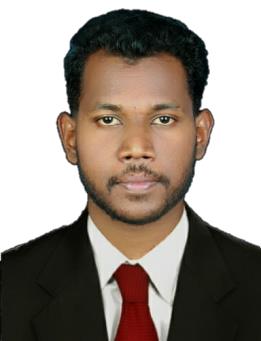 Email: abhinand.387942@2freemail.com Career objective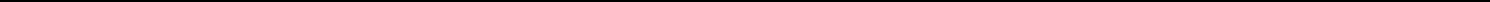 To have a growth oriented and challenging career, where I can contribute my knowledge and skills to the organization and enhance my experience through continuous learning and teamwork.Professional ExperienceMechanical Supervisor & CAD Designing at Flow Control IndustriesDuration	: 1 yearCompany : Flow Control IndustriesProject	:  Hygiene Station ManufacturingLocation	: Mumbai (India)Duties & ResponsibilitiesSupervision of all Manufacturing activities.Oversee repair and installation work conducted by technicians in various industries.Conducts inspections and ensures that safety procedures are being adhered to and maintains inventory of machine parts.Analyzing technicians work performance.Maintaining parts inventory.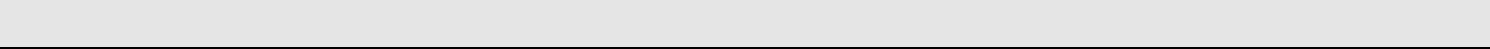 Academic QualificationBachelor of Engineering in Mechanical Engineering by Anna University Chennai in Dhanalakshmi Srinivasan College of Engineering, CoimbatoreYear of Passing: 2017 Percentage: 60.5%Diploma in Mechanical Engineering by TNDTE at Excel Polytechnic College, Erode Year of Passing: 2014 Percentage: 76.93%Senior Secondary Examination by CBSE in Gurusree Public School, KodungallurSecondary Examination by CBSE in Gurusree Public School, KodungallurTechnical SkillsCertification of proficiency in QA/QC inspection and engineeringCompleted NDT level 2 in Ultrasonic testing, Radiographic testing, Penetrate testing, and Magnetic particle testing.Certification of proficiency in REVIT MEP.Software proficiencySoftware known: Auto CadOffice suite: MS-Office.Revit MEPSkills & StrengthsEfficiency to work methodically and precisely.Good problem solving skills.Excellent communication skills.Good leadership quality.Project - DiplomaProject Area: Mechanical Engineering: Mechanical Engineering: Mechanical EngineeringProject Title: “Automatic Opening and Closing of railway gates”: “Automatic Opening and Closing of railway gates”: “Automatic Opening and Closing of railway gates”Project Role: Team leader: Team leader: Team leaderSoftware used for DesigningSoftware used for DesigningSoftware used for Designing: Solid Works 2005: Solid Works 2005: Solid Works 2005Project - EngineeringProject - EngineeringProject - EngineeringProject - EngineeringProject Area: Mechanical Engineering: Mechanical Engineering: Mechanical EngineeringProject Title: “Automatic Hydraulic Jack for Automobiles”: “Automatic Hydraulic Jack for Automobiles”: “Automatic Hydraulic Jack for Automobiles”Project Role: Team leader: Team leader: Team leaderSoftware used for DesigningSoftware used for DesigningSoftware used for Designing: Solid Works 2007: Solid Works 2007: Solid Works 2007Industrial visits and TrainingsIndustrial visits and TrainingsIndustrial visits and TrainingsIndustrial visits and TrainingsIndustrial visits and TrainingsIndustrial visits and TrainingsOrganization:  Dunlop Tyres , Mysore:  Dunlop Tyres , Mysore:  Dunlop Tyres , Mysore:  Dunlop Tyres , Mysore:  Dunlop Tyres , MysorePersonal ProfilePersonal ProfilePersonal ProfilePersonal ProfileDate of BirthDate of BirthDate of Birth::09/08/1993GenderGenderGender::MaleMarital statusMarital statusMarital status::SingleLanguages KnownLanguages KnownLanguages Known::English, Hindi, Malayalam and Tamil